PhotoAPPLICATION FOR CROATIAN VISA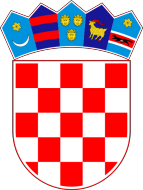 This application form is free(x) Fields 1 – 3 shall be filled in accordance with the data in the travel document.(*)The fields marked with * shall not be filled in by family members of EU, EEA and CH citizens (spouse, child, or dependent ascendant) while exercisingtheir right of free movement. Family members of EU, EEA or CH citizens shall present documents to prove this relationship and fill in fields number 34 and 35.I am aware that the visa fee is not refunded if the visa is refused.Applicable in case a multiple-entry visa is applied for (cf. field No. 24):I am aware of the need to have an adequate travel medical insurance for my first stay and any subsequent visits to the Republic ofCroatia.I am aware of and consent to the following: the collection of the data required by this application form and the taking of my photograph and, if applicable, the taking of fingerprints, are mandatory for the examination of the visa application; and any personal data concerning me which appear on the visa application form, as well as my fingerprints and my photograph will be supplied to the relevant authorities of the Republic of Croatia and processed by those authorities, for the purposes of a decision on my visa application.Such data, as well as data concerning the decision taken on my application or a decision whether to annual, revoke or extend a visa issued will be entered into, and stored in the Visa Information System of the Republic of Croatia (HVIS) for a maximum period of five years. During that time all data will be accessible to the visa authorities and the authorities competent for carrying out checks on visas at external borders and within the Republic of Croatia, immigration and asylum authorities in the Republic of Croatia for the purposes of verifying whether the conditions for the legal entry into, stay, and residence on the territory of the Republic of Croatia are fulfilled, of identifying persons who do not or who no longer fulfil these conditions, of examining an asylum application and of determinin g responsibility for such examination. Under certain conditions the data will also be available to designated authorities of the Republic of Croatia and to Europol for the purpose of prevention, detection and investigation of terrorist offences and other serious cri minal offences. The authority responsible for processing the data is the Ministry for Foreign and European Affairs of the Republic of Croatia.I am aware that I have the right to obtain notification of the data relating to me recorded in the HVIS and to request that d ata relating to me which are inaccurate be corrected and that data relating to me processed unlawfully be deleted. At my express request, the authority examining my application will inform me of the manner in which I may exercise my right to check, correct or delete if inaccurate or illegally processed, any personal data concerning me in HVIS, as well as of the legal remedies according to the law. Claims concerning personal data protection are dealt by the Croatian Personal Data Protection Agency (Martićeva 14, 10 000 Zagreb, Croatia, phone: 00385 1 460 9000, fax: 00385 1 460 9099, e-mail: azop@azop.hr).I declare that to the best of my knowledge all particulars supplied by me are correct and complete. I am aware that any false statements will lead to my application being rejected or to the annulment of a visa already granted, and may also render me liable to prosecution under the law of the Republic of Croatia.I undertake to leave the territory of the Republic of Croatia before the expiry of the visa, if granted. I have been informed that possession of a visa is only one of the prerequisites for entry into the Republic of Croatia. The mere fact that a visa has b een granted to me does not mean that I will be entitled to compensation if I fail to comply with the relevant provisions of the Aliens Act of the Republic of Croatia (Official Gazette, No. 130/11) and I am therefore refused entry. The prerequisites for entry will be chec ked againon entry into the territory of the Republic of Croatia.Place and date                                          Signature (for minors and persons deprived of legal capacity, signature of a legal guardian)1. Surname(s) / Family name(s) (x)1. Surname(s) / Family name(s) (x)1. Surname(s) / Family name(s) (x)1. Surname(s) / Family name(s) (x)1. Surname(s) / Family name(s) (x)1. Surname(s) / Family name(s) (x)1. Surname(s) / Family name(s) (x)1. Surname(s) / Family name(s) (x)Isključivo za službenu uporabuDatum podnošenja zahtjevaBroj zahtjeva u HVIS-uZahtjev podnesen uDM/KUZajednički centar za podnošenje zahtjevaPružatelj usluga Komercijalni posrednik Granični prijelazNazivOstaloZahtjev obradio/obradilaPriložena dokumentacijaPutna ispravaSredstva zauzdržavanjePozivPrijevozno sredstvoPutno zdravstveno osiguranjeOstaloOdluka o vizi Odbijena IzdanaA                         C Vrijediod  .. .. .. .. .. .. .. .. .. .. .. .. .. .. .. .. .. ..do  .. .. .. .. .. .. .. .. .. .. .. .. .. .. .. .. .. ..Broj ulazakaJedan                 DvaVišeBroj dana2. Surname(s) at birth (x)2. Surname(s) at birth (x)2. Surname(s) at birth (x)2. Surname(s) at birth (x)2. Surname(s) at birth (x)2. Surname(s) at birth (x)2. Surname(s) at birth (x)2. Surname(s) at birth (x)Isključivo za službenu uporabuDatum podnošenja zahtjevaBroj zahtjeva u HVIS-uZahtjev podnesen uDM/KUZajednički centar za podnošenje zahtjevaPružatelj usluga Komercijalni posrednik Granični prijelazNazivOstaloZahtjev obradio/obradilaPriložena dokumentacijaPutna ispravaSredstva zauzdržavanjePozivPrijevozno sredstvoPutno zdravstveno osiguranjeOstaloOdluka o vizi Odbijena IzdanaA                         C Vrijediod  .. .. .. .. .. .. .. .. .. .. .. .. .. .. .. .. .. ..do  .. .. .. .. .. .. .. .. .. .. .. .. .. .. .. .. .. ..Broj ulazakaJedan                 DvaVišeBroj dana3. First name(s) (x)3. First name(s) (x)3. First name(s) (x)3. First name(s) (x)3. First name(s) (x)3. First name(s) (x)3. First name(s) (x)3. First name(s) (x)Isključivo za službenu uporabuDatum podnošenja zahtjevaBroj zahtjeva u HVIS-uZahtjev podnesen uDM/KUZajednički centar za podnošenje zahtjevaPružatelj usluga Komercijalni posrednik Granični prijelazNazivOstaloZahtjev obradio/obradilaPriložena dokumentacijaPutna ispravaSredstva zauzdržavanjePozivPrijevozno sredstvoPutno zdravstveno osiguranjeOstaloOdluka o vizi Odbijena IzdanaA                         C Vrijediod  .. .. .. .. .. .. .. .. .. .. .. .. .. .. .. .. .. ..do  .. .. .. .. .. .. .. .. .. .. .. .. .. .. .. .. .. ..Broj ulazakaJedan                 DvaVišeBroj dana4. Date of birth(day-month-year)4. Date of birth(day-month-year)5. Place of birth6. Country of birth5. Place of birth6. Country of birth5. Place of birth6. Country of birth7. Current nationalityNationality at birth, if different7. Current nationalityNationality at birth, if different7. Current nationalityNationality at birth, if differentIsključivo za službenu uporabuDatum podnošenja zahtjevaBroj zahtjeva u HVIS-uZahtjev podnesen uDM/KUZajednički centar za podnošenje zahtjevaPružatelj usluga Komercijalni posrednik Granični prijelazNazivOstaloZahtjev obradio/obradilaPriložena dokumentacijaPutna ispravaSredstva zauzdržavanjePozivPrijevozno sredstvoPutno zdravstveno osiguranjeOstaloOdluka o vizi Odbijena IzdanaA                         C Vrijediod  .. .. .. .. .. .. .. .. .. .. .. .. .. .. .. .. .. ..do  .. .. .. .. .. .. .. .. .. .. .. .. .. .. .. .. .. ..Broj ulazakaJedan                 DvaVišeBroj dana8. SexMaleFemale9. Marital statusSingle       Married       Separated        Divorced        Widow(er)Other (please specify)9. Marital statusSingle       Married       Separated        Divorced        Widow(er)Other (please specify)9. Marital statusSingle       Married       Separated        Divorced        Widow(er)Other (please specify)9. Marital statusSingle       Married       Separated        Divorced        Widow(er)Other (please specify)9. Marital statusSingle       Married       Separated        Divorced        Widow(er)Other (please specify)9. Marital statusSingle       Married       Separated        Divorced        Widow(er)Other (please specify)9. Marital statusSingle       Married       Separated        Divorced        Widow(er)Other (please specify)Isključivo za službenu uporabuDatum podnošenja zahtjevaBroj zahtjeva u HVIS-uZahtjev podnesen uDM/KUZajednički centar za podnošenje zahtjevaPružatelj usluga Komercijalni posrednik Granični prijelazNazivOstaloZahtjev obradio/obradilaPriložena dokumentacijaPutna ispravaSredstva zauzdržavanjePozivPrijevozno sredstvoPutno zdravstveno osiguranjeOstaloOdluka o vizi Odbijena IzdanaA                         C Vrijediod  .. .. .. .. .. .. .. .. .. .. .. .. .. .. .. .. .. ..do  .. .. .. .. .. .. .. .. .. .. .. .. .. .. .. .. .. ..Broj ulazakaJedan                 DvaVišeBroj dana10. If the application is lodged by a legal guardian: surname(s), name(s), address (if different fromapplicant’s) and nationality of a legal guardian10. If the application is lodged by a legal guardian: surname(s), name(s), address (if different fromapplicant’s) and nationality of a legal guardian10. If the application is lodged by a legal guardian: surname(s), name(s), address (if different fromapplicant’s) and nationality of a legal guardian10. If the application is lodged by a legal guardian: surname(s), name(s), address (if different fromapplicant’s) and nationality of a legal guardian10. If the application is lodged by a legal guardian: surname(s), name(s), address (if different fromapplicant’s) and nationality of a legal guardian10. If the application is lodged by a legal guardian: surname(s), name(s), address (if different fromapplicant’s) and nationality of a legal guardian10. If the application is lodged by a legal guardian: surname(s), name(s), address (if different fromapplicant’s) and nationality of a legal guardian10. If the application is lodged by a legal guardian: surname(s), name(s), address (if different fromapplicant’s) and nationality of a legal guardianIsključivo za službenu uporabuDatum podnošenja zahtjevaBroj zahtjeva u HVIS-uZahtjev podnesen uDM/KUZajednički centar za podnošenje zahtjevaPružatelj usluga Komercijalni posrednik Granični prijelazNazivOstaloZahtjev obradio/obradilaPriložena dokumentacijaPutna ispravaSredstva zauzdržavanjePozivPrijevozno sredstvoPutno zdravstveno osiguranjeOstaloOdluka o vizi Odbijena IzdanaA                         C Vrijediod  .. .. .. .. .. .. .. .. .. .. .. .. .. .. .. .. .. ..do  .. .. .. .. .. .. .. .. .. .. .. .. .. .. .. .. .. ..Broj ulazakaJedan                 DvaVišeBroj dana11. National identity number (where applicable)11. National identity number (where applicable)11. National identity number (where applicable)11. National identity number (where applicable)11. National identity number (where applicable)11. National identity number (where applicable)11. National identity number (where applicable)11. National identity number (where applicable)Isključivo za službenu uporabuDatum podnošenja zahtjevaBroj zahtjeva u HVIS-uZahtjev podnesen uDM/KUZajednički centar za podnošenje zahtjevaPružatelj usluga Komercijalni posrednik Granični prijelazNazivOstaloZahtjev obradio/obradilaPriložena dokumentacijaPutna ispravaSredstva zauzdržavanjePozivPrijevozno sredstvoPutno zdravstveno osiguranjeOstaloOdluka o vizi Odbijena IzdanaA                         C Vrijediod  .. .. .. .. .. .. .. .. .. .. .. .. .. .. .. .. .. ..do  .. .. .. .. .. .. .. .. .. .. .. .. .. .. .. .. .. ..Broj ulazakaJedan                 DvaVišeBroj dana12. Type of travel documentOrdinary passport        Diplomatic passport          Service passport            Special passportOther travel document (please specify)12. Type of travel documentOrdinary passport        Diplomatic passport          Service passport            Special passportOther travel document (please specify)12. Type of travel documentOrdinary passport        Diplomatic passport          Service passport            Special passportOther travel document (please specify)12. Type of travel documentOrdinary passport        Diplomatic passport          Service passport            Special passportOther travel document (please specify)12. Type of travel documentOrdinary passport        Diplomatic passport          Service passport            Special passportOther travel document (please specify)12. Type of travel documentOrdinary passport        Diplomatic passport          Service passport            Special passportOther travel document (please specify)12. Type of travel documentOrdinary passport        Diplomatic passport          Service passport            Special passportOther travel document (please specify)12. Type of travel documentOrdinary passport        Diplomatic passport          Service passport            Special passportOther travel document (please specify)Isključivo za službenu uporabuDatum podnošenja zahtjevaBroj zahtjeva u HVIS-uZahtjev podnesen uDM/KUZajednički centar za podnošenje zahtjevaPružatelj usluga Komercijalni posrednik Granični prijelazNazivOstaloZahtjev obradio/obradilaPriložena dokumentacijaPutna ispravaSredstva zauzdržavanjePozivPrijevozno sredstvoPutno zdravstveno osiguranjeOstaloOdluka o vizi Odbijena IzdanaA                         C Vrijediod  .. .. .. .. .. .. .. .. .. .. .. .. .. .. .. .. .. ..do  .. .. .. .. .. .. .. .. .. .. .. .. .. .. .. .. .. ..Broj ulazakaJedan                 DvaVišeBroj dana13. Number of travel document13. Number of travel document13. Number of travel document14. Date of issue15. Valid until15. Valid until15. Valid until16. Issued byIsključivo za službenu uporabuDatum podnošenja zahtjevaBroj zahtjeva u HVIS-uZahtjev podnesen uDM/KUZajednički centar za podnošenje zahtjevaPružatelj usluga Komercijalni posrednik Granični prijelazNazivOstaloZahtjev obradio/obradilaPriložena dokumentacijaPutna ispravaSredstva zauzdržavanjePozivPrijevozno sredstvoPutno zdravstveno osiguranjeOstaloOdluka o vizi Odbijena IzdanaA                         C Vrijediod  .. .. .. .. .. .. .. .. .. .. .. .. .. .. .. .. .. ..do  .. .. .. .. .. .. .. .. .. .. .. .. .. .. .. .. .. ..Broj ulazakaJedan                 DvaVišeBroj dana17. Applicant’s home address, e-mail address17. Applicant’s home address, e-mail address17. Applicant’s home address, e-mail address17. Applicant’s home address, e-mail address17. Applicant’s home address, e-mail address17. Applicant’s home address, e-mail addressTelephone number(s)Telephone number(s)Isključivo za službenu uporabuDatum podnošenja zahtjevaBroj zahtjeva u HVIS-uZahtjev podnesen uDM/KUZajednički centar za podnošenje zahtjevaPružatelj usluga Komercijalni posrednik Granični prijelazNazivOstaloZahtjev obradio/obradilaPriložena dokumentacijaPutna ispravaSredstva zauzdržavanjePozivPrijevozno sredstvoPutno zdravstveno osiguranjeOstaloOdluka o vizi Odbijena IzdanaA                         C Vrijediod  .. .. .. .. .. .. .. .. .. .. .. .. .. .. .. .. .. ..do  .. .. .. .. .. .. .. .. .. .. .. .. .. .. .. .. .. ..Broj ulazakaJedan                 DvaVišeBroj dana18. Residence in a country other than the country of current nationalityNoYes. Residence permit or equivalent                                                  No                      Valid until18. Residence in a country other than the country of current nationalityNoYes. Residence permit or equivalent                                                  No                      Valid until18. Residence in a country other than the country of current nationalityNoYes. Residence permit or equivalent                                                  No                      Valid until18. Residence in a country other than the country of current nationalityNoYes. Residence permit or equivalent                                                  No                      Valid until18. Residence in a country other than the country of current nationalityNoYes. Residence permit or equivalent                                                  No                      Valid until18. Residence in a country other than the country of current nationalityNoYes. Residence permit or equivalent                                                  No                      Valid until18. Residence in a country other than the country of current nationalityNoYes. Residence permit or equivalent                                                  No                      Valid until18. Residence in a country other than the country of current nationalityNoYes. Residence permit or equivalent                                                  No                      Valid untilIsključivo za službenu uporabuDatum podnošenja zahtjevaBroj zahtjeva u HVIS-uZahtjev podnesen uDM/KUZajednički centar za podnošenje zahtjevaPružatelj usluga Komercijalni posrednik Granični prijelazNazivOstaloZahtjev obradio/obradilaPriložena dokumentacijaPutna ispravaSredstva zauzdržavanjePozivPrijevozno sredstvoPutno zdravstveno osiguranjeOstaloOdluka o vizi Odbijena IzdanaA                         C Vrijediod  .. .. .. .. .. .. .. .. .. .. .. .. .. .. .. .. .. ..do  .. .. .. .. .. .. .. .. .. .. .. .. .. .. .. .. .. ..Broj ulazakaJedan                 DvaVišeBroj dana*19. Current occupation*19. Current occupation*19. Current occupation*19. Current occupation*19. Current occupation*19. Current occupation*19. Current occupation*19. Current occupationIsključivo za službenu uporabuDatum podnošenja zahtjevaBroj zahtjeva u HVIS-uZahtjev podnesen uDM/KUZajednički centar za podnošenje zahtjevaPružatelj usluga Komercijalni posrednik Granični prijelazNazivOstaloZahtjev obradio/obradilaPriložena dokumentacijaPutna ispravaSredstva zauzdržavanjePozivPrijevozno sredstvoPutno zdravstveno osiguranjeOstaloOdluka o vizi Odbijena IzdanaA                         C Vrijediod  .. .. .. .. .. .. .. .. .. .. .. .. .. .. .. .. .. ..do  .. .. .. .. .. .. .. .. .. .. .. .. .. .. .. .. .. ..Broj ulazakaJedan                 DvaVišeBroj dana*20. Employer and employer’s address and telephone number. For students, name and address of educational establishment (*)*20. Employer and employer’s address and telephone number. For students, name and address of educational establishment (*)*20. Employer and employer’s address and telephone number. For students, name and address of educational establishment (*)*20. Employer and employer’s address and telephone number. For students, name and address of educational establishment (*)*20. Employer and employer’s address and telephone number. For students, name and address of educational establishment (*)*20. Employer and employer’s address and telephone number. For students, name and address of educational establishment (*)*20. Employer and employer’s address and telephone number. For students, name and address of educational establishment (*)*20. Employer and employer’s address and telephone number. For students, name and address of educational establishment (*)Isključivo za službenu uporabuDatum podnošenja zahtjevaBroj zahtjeva u HVIS-uZahtjev podnesen uDM/KUZajednički centar za podnošenje zahtjevaPružatelj usluga Komercijalni posrednik Granični prijelazNazivOstaloZahtjev obradio/obradilaPriložena dokumentacijaPutna ispravaSredstva zauzdržavanjePozivPrijevozno sredstvoPutno zdravstveno osiguranjeOstaloOdluka o vizi Odbijena IzdanaA                         C Vrijediod  .. .. .. .. .. .. .. .. .. .. .. .. .. .. .. .. .. ..do  .. .. .. .. .. .. .. .. .. .. .. .. .. .. .. .. .. ..Broj ulazakaJedan                 DvaVišeBroj dana21. Main purpose of travelTourism       Business       Visiting friends/family        Cultural          SportsOfficial visit             Medical reasons           Study         Transit        Airport transitOther (please specify)21. Main purpose of travelTourism       Business       Visiting friends/family        Cultural          SportsOfficial visit             Medical reasons           Study         Transit        Airport transitOther (please specify)21. Main purpose of travelTourism       Business       Visiting friends/family        Cultural          SportsOfficial visit             Medical reasons           Study         Transit        Airport transitOther (please specify)21. Main purpose of travelTourism       Business       Visiting friends/family        Cultural          SportsOfficial visit             Medical reasons           Study         Transit        Airport transitOther (please specify)21. Main purpose of travelTourism       Business       Visiting friends/family        Cultural          SportsOfficial visit             Medical reasons           Study         Transit        Airport transitOther (please specify)21. Main purpose of travelTourism       Business       Visiting friends/family        Cultural          SportsOfficial visit             Medical reasons           Study         Transit        Airport transitOther (please specify)21. Main purpose of travelTourism       Business       Visiting friends/family        Cultural          SportsOfficial visit             Medical reasons           Study         Transit        Airport transitOther (please specify)21. Main purpose of travelTourism       Business       Visiting friends/family        Cultural          SportsOfficial visit             Medical reasons           Study         Transit        Airport transitOther (please specify)Isključivo za službenu uporabuDatum podnošenja zahtjevaBroj zahtjeva u HVIS-uZahtjev podnesen uDM/KUZajednički centar za podnošenje zahtjevaPružatelj usluga Komercijalni posrednik Granični prijelazNazivOstaloZahtjev obradio/obradilaPriložena dokumentacijaPutna ispravaSredstva zauzdržavanjePozivPrijevozno sredstvoPutno zdravstveno osiguranjeOstaloOdluka o vizi Odbijena IzdanaA                         C Vrijediod  .. .. .. .. .. .. .. .. .. .. .. .. .. .. .. .. .. ..do  .. .. .. .. .. .. .. .. .. .. .. .. .. .. .. .. .. ..Broj ulazakaJedan                 DvaVišeBroj dana22. Country of final destination22. Country of final destination22. Country of final destination23. Border of first entry23. Border of first entry23. Border of first entry24. Number of entry requestedSingle entry      Two entries      Multiple entries24. Number of entry requestedSingle entry      Two entries      Multiple entries24. Number of entry requestedSingle entry      Two entries      Multiple entries25. Duration of the intended stay or transit (indicate number of days)25. Duration of the intended stay or transit (indicate number of days)25. Duration of the intended stay or transit (indicate number of days)26. Visa(s) issued during past three yearsNoYes. Country and validity:Country                                                  Valid from                                  until Country                                                  Valid from                                  until Country                                                  Valid from                                  until26. Visa(s) issued during past three yearsNoYes. Country and validity:Country                                                  Valid from                                  until Country                                                  Valid from                                  until Country                                                  Valid from                                  until26. Visa(s) issued during past three yearsNoYes. Country and validity:Country                                                  Valid from                                  until Country                                                  Valid from                                  until Country                                                  Valid from                                  until26. Visa(s) issued during past three yearsNoYes. Country and validity:Country                                                  Valid from                                  until Country                                                  Valid from                                  until Country                                                  Valid from                                  until26. Visa(s) issued during past three yearsNoYes. Country and validity:Country                                                  Valid from                                  until Country                                                  Valid from                                  until Country                                                  Valid from                                  until26. Visa(s) issued during past three yearsNoYes. Country and validity:Country                                                  Valid from                                  until Country                                                  Valid from                                  until Country                                                  Valid from                                  until27. Fingerprints collected previously for the purpose of visa application27. Fingerprints collected previously for the purpose of visa application27. Fingerprints collected previously for the purpose of visa application27. Fingerprints collected previously for the purpose of visa application27. Fingerprints collected previously for the purpose of visa application27. Fingerprints collected previously for the purpose of visa applicationNoYes. Date (if known)Yes. Date (if known)Yes. Date (if known)Yes. Date (if known)Yes. Date (if known)28. Entry permit for the final country of destination, where applicableIssued by                                                          Valid from                                  until28. Entry permit for the final country of destination, where applicableIssued by                                                          Valid from                                  until28. Entry permit for the final country of destination, where applicableIssued by                                                          Valid from                                  until28. Entry permit for the final country of destination, where applicableIssued by                                                          Valid from                                  until28. Entry permit for the final country of destination, where applicableIssued by                                                          Valid from                                  until28. Entry permit for the final country of destination, where applicableIssued by                                                          Valid from                                  until29. Intended date of arrival in the Republic ofCroatia29. Intended date of arrival in the Republic ofCroatia29. Intended date of arrival in the Republic ofCroatia29. Intended date of arrival in the Republic ofCroatia30. Intended date of departure from the Republic ofCroatia30. Intended date of departure from the Republic ofCroatia*31. Surname and first name of the inviting person(s) in the Republic of Croatia. If not applicable, name of hotel(s) or temporary accomodation(s) in the Republic of Croatia.*31. Surname and first name of the inviting person(s) in the Republic of Croatia. If not applicable, name of hotel(s) or temporary accomodation(s) in the Republic of Croatia.*31. Surname and first name of the inviting person(s) in the Republic of Croatia. If not applicable, name of hotel(s) or temporary accomodation(s) in the Republic of Croatia.*31. Surname and first name of the inviting person(s) in the Republic of Croatia. If not applicable, name of hotel(s) or temporary accomodation(s) in the Republic of Croatia.*31. Surname and first name of the inviting person(s) in the Republic of Croatia. If not applicable, name of hotel(s) or temporary accomodation(s) in the Republic of Croatia.*31. Surname and first name of the inviting person(s) in the Republic of Croatia. If not applicable, name of hotel(s) or temporary accomodation(s) in the Republic of Croatia.Address and e-mail address from the inviting person(s) / hotel(s) /temporary accommodation(s)Address and e-mail address from the inviting person(s) / hotel(s) /temporary accommodation(s)Address and e-mail address from the inviting person(s) / hotel(s) /temporary accommodation(s)Address and e-mail address from the inviting person(s) / hotel(s) /temporary accommodation(s)Address and e-mail address from the inviting person(s) / hotel(s) /temporary accommodation(s)Telephone and telefax*32. Name and address of inviting company/organisation*32. Name and address of inviting company/organisation*32. Name and address of inviting company/organisation*32. Name and address of inviting company/organisation*32. Name and address of inviting company/organisationTelephone and telefaxSurname, first name, address, telephone, telefax and e-mail address of a contact person in company/organisationSurname, first name, address, telephone, telefax and e-mail address of a contact person in company/organisationSurname, first name, address, telephone, telefax and e-mail address of a contact person in company/organisationSurname, first name, address, telephone, telefax and e-mail address of a contact person in company/organisationSurname, first name, address, telephone, telefax and e-mail address of a contact person in company/organisationSurname, first name, address, telephone, telefax and e-mail address of a contact person in company/organisation*33. Cost of travelling and living during the stay is covered by*33. Cost of travelling and living during the stay is covered by*33. Cost of travelling and living during the stay is covered by*33. Cost of travelling and living during the stay is covered by*33. Cost of travelling and living during the stay is covered by*33. Cost of travelling and living during the stay is covered bythe applicant himself/herselfMeans of supportCashTraveller’s chequesCredit card(s)Prepaid accommodationPrepaid transportOther (please specify)the applicant himself/herselfMeans of supportCashTraveller’s chequesCredit card(s)Prepaid accommodationPrepaid transportOther (please specify)a host / company /organisation (please specify) referred to in field 31 / 32 .. .. .. .. .. .. .. .. .. .. .. .. .. .... .. .. .. other (please specify) .. .. .. .. .. .. .. .. .. .. .. .. .. .. .. .... .. ..Means of supportCashAccommodation providedAll expenses covered during the stayPrepaid transportOther (please specify)a host / company /organisation (please specify) referred to in field 31 / 32 .. .. .. .. .. .. .. .. .. .. .. .. .. .... .. .. .. other (please specify) .. .. .. .. .. .. .. .. .. .. .. .. .. .. .. .... .. ..Means of supportCashAccommodation providedAll expenses covered during the stayPrepaid transportOther (please specify)a host / company /organisation (please specify) referred to in field 31 / 32 .. .. .. .. .. .. .. .. .. .. .. .. .. .... .. .. .. other (please specify) .. .. .. .. .. .. .. .. .. .. .. .. .. .. .. .... .. ..Means of supportCashAccommodation providedAll expenses covered during the stayPrepaid transportOther (please specify)a host / company /organisation (please specify) referred to in field 31 / 32 .. .. .. .. .. .. .. .. .. .. .. .. .. .... .. .. .. other (please specify) .. .. .. .. .. .. .. .. .. .. .. .. .. .. .. .... .. ..Means of supportCashAccommodation providedAll expenses covered during the stayPrepaid transportOther (please specify)34. Personal data of the family member who is an EU, EEA or CH citizen34. Personal data of the family member who is an EU, EEA or CH citizen34. Personal data of the family member who is an EU, EEA or CH citizen34. Personal data of the family member who is an EU, EEA or CH citizen34. Personal data of the family member who is an EU, EEA or CH citizenSurnameSurnameSurnameFirst nameFirst nameDate of birthDate of birthNationalityNationalityNumber of travel document or ID card35. Family relationship with an EU, EEA or CH citizenspouse       child                                                                      grandchild               dependent ascendant35. Family relationship with an EU, EEA or CH citizenspouse       child                                                                      grandchild               dependent ascendant35. Family relationship with an EU, EEA or CH citizenspouse       child                                                                      grandchild               dependent ascendant35. Family relationship with an EU, EEA or CH citizenspouse       child                                                                      grandchild               dependent ascendant35. Family relationship with an EU, EEA or CH citizenspouse       child                                                                      grandchild               dependent ascendant36. Place and date37. Signature (for minors and persons deprived of legal capacity, signature of a legal guardian)37. Signature (for minors and persons deprived of legal capacity, signature of a legal guardian)37. Signature (for minors and persons deprived of legal capacity, signature of a legal guardian)37. Signature (for minors and persons deprived of legal capacity, signature of a legal guardian)